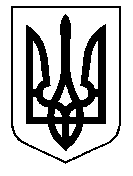 ТАЛЬНІВСЬКА РАЙОННА РАДАЧеркаської областіР  І  Ш  Е  Н  Н  Я23.01.2015                                                                                        № 36-12/VIПро звернення до Президента України, Верховної Ради України та Кабінету Міністрів України стосовно соціального захисту громадян, постраждалих внаслідок Чорнобильської катастрофиВідповідно до статей 43,59 Закону України «Про місцеве самоврядування в Україні»,  враховуючи пропозиції постійної комісії районної ради з питань захисту населення від наслідків Чорнобильської катастрофи, охорони здоров’я та соціального захисту населення; освіти, культури, засобів масової інформації, сім’ї, молодіжної політики, фізкультури та спорту,  районна рада ВИРІШИЛА:1. Схвалити текст звернення до Президента України, Верховної Ради України та Кабінету Міністрів України стосовно соціального захисту громадян, постраждалих внаслідок Чорнобильської катастрофи (додається).2. Уповноважити голову районної ради надіслати текст звернення до Президента України, Верховної Ради України, Кабінету Міністрів України та народних депутатів України Бобова Г.Б., Ничипоренка В.М., Яценка А.В.  3. Контроль за виконанням рішення покласти на постійну комісію районної ради з питань захисту населення від наслідків Чорнобильської катастрофи, охорони здоров’я та соціального захисту населення; освіти, культури, засобів масової інформації, сім’ї, молодіжної політики, фізкультури та спорту.Голова районної ради                                                   Н.РуснакСХВАЛЕНОрішення Тальнівської районної ради23.01.2015 № 36-12/VIЗверненнядепутатів Тальнівської районної ради Черкаської області до Президента України, Верховної Ради України та Кабінету Міністрів України стосовно соціального захисту громадян, постраждалих внаслідок Чорнобильської катастрофиМи, депутати Тальнівської районної ради звертаємось до Вас, аби донести думку громадян Тальнівського району стосовно скасування пільг громадянам, які постраждали внаслідок Чорнобильської катастрофи, прийнятими Верховною Радою України законами України від  28 грудня 2014 року.Комплекс заходів економії, визначений прийнятими Законами оцінюється громадянами як непродуманий та антиконституційний і на наше переконання потребує якісного доопрацювання та перегляду засад їх формування.Скасування компенсацій та пільг залишили без належного соціального захисту більше 35 відсотків дорослого населення району. Не зможуть громадяни отримати необхідного медичного обслуговування. Особливо  турбує скасування пільг для дітей, постраждалих внаслідок аварії на ЧАЕС. Вважаємо, що зняття  безкоштовного харчування дітей в загальноосвітніх навчальних та дошкільних закладах є недопустимим. Враховуючи значне погіршення матеріального стану громадян, більшість дітей району не зможуть отримати необхідне харчування відповідно норм. Вирішити дану проблему за рахунок коштів місцевих бюджетів також в даний час неможливо через їх фактичний дефіцит.Вся громадськість  світу називала чорнобильців героями, які врятували нашу планету від ядерної катастрофи. Все суспільство України, вся Європа повинні найближчим часом зробити все можливе, щоб пенсії наших героїв – чорнобильців були достатніми, лікування – високоефективним. У 2016 році минає тридцять років з дня цієї скорботної дати – Чорнобильської катастрофи.Закликаємо Президента України, народних депутатів України, Кабінет Міністрів України  вишукати інші механізми економії видатків.Розраховуємо на розуміння і підтримку, адже йдеться про  гарантії соціальних прав людини, які Конституція України визнає найвищою соціальною цінністю. Переконані, що спільно ми віднайдемо ефективні шляхи розвитку України, а Тальнівщина готова до спільної роботи з реалізації  реформ, направлених на благополуччя народу України.                                                       Депутати Тальнівської районної ради